COMUNICACIÓN ESCRITA1Construcción de frases, oraciones y párrafosConsideramos la oración como la unidad básica del texto y, en consecuencia, una de las tareas fundamentales en el proceso de escritura es la construcción adecuada de frases y oraciones. Cuando esto se logra, puede hablarse  de claridad en la expresión escrita: cuando las palabras y las ideas son precisas y ordenadas, evitando la oscuridad, la imprecisión y la ambigüedad.Según esto, un texto es claro si las ideas son claras. Nadie puede pretender escribir bien y ser entendido si no domina el tema sobre el que desea escribir. La confusión de ideas se manifiesta, necesariamente, en la redacción.Entonces, claridad en las ideas supone:Concepción unitaria del tema.Después, distinguir las ideas importantes.Finalmente, ordenarlas con exactitud.Así pues, para construir oraciones y frases con corrección, eficacia y expresividad son de suma importancia los siguientes aspectos:El orden de los elementosLa longitud de la oraciónLa ambigüedad1. El orden de los elementos de la oraciónSe reconocen dos modalidades en lo referente al orden en que deben ser colocados los distintos  componentes de la oración:orden sintácticoorden expresivo1.1 Orden sintácticoEl español no es una lengua de posición fija, aunque hay un orden preferente llamado  orden sintáctico (algunos autores prefieren denominarlo como “orden lógico”), en el que los elementos están ordenados jerárquicamente de esta forma:EJEMPLOAlgunos  autores   culpan    a  lo audiovisual      de la deficiencia       de comprensión lectora.       SUJETO       VERBO   COMPLEMENTO   COMPLEMENTO          COMPLEMENTO1.2 Orden expresivoSin embargo, en ocasiones escribimos las oraciones en un orden diferente; realmente es muy frecuente el desplazamiento de los elementos de la oración. Como regla general, ocupa el primer lugar el elemento al que se quiere dar relieve significativo: en este caso se trata de un orden expresivo (también llamado “psicológico”). Hay varias posibilidades de organizar expresivamente una frase:EJEMPLO: En los últimos cursos      los docentes     explicarán     otros contenidos.       COMPLEMENTO                 SUJETO               VERBO         COMPLEMENTOSe pretende resaltar la ubicación de los “otros contenidos”, concretamente “en los últimos cursos”, ese es el lugar más adecuado. Así pues, el orden sintáctico sólo debe ser alterado cuando se pretende resaltar alguna parte de la oración que no sea el sujeto. Especialmente en textos académicos, la mayoría de las oraciones deberían escribirse en orden sintáctico.Pero incluso en estos casos es conveniente recordar que una característica del español es que la primera palabra de la oración destaca más; por ello, si queremos que sobresalga algún elemento, lo colocamos al comienzo:          Tras una larga enfermedad      falleció       el famoso escritor                   COMPLEMENTO               VERBO                 SUJETOEJERCICIOIndicar el valor expresivo en cada una de las oraciones:- Los alumnos aprenden con gran facilidad la pronunciación francesa con los discos “Linguaphone”.- Con gran facilidad, los alumnos aprenden la pronunciación del inglés con los discos “Linguaphone”.- Con los discos “Linguaphone”, aprenden los alumnos con gran facilidad la pronunciación francesa.- La pronunciación francesa, con gran facilidad, la aprenden los alumnos con los discos “Linguaphone”.2.  Longitud de la oraciónEn general, y sin entrar en preferencias de estilo de cada escritor, conviene alternar las oraciones simples y breves con oraciones  largas complejas, para que el escrito se desarrolle con fluidez. No hay normas fijas, pero se considera frase corta la que oscila entre diez y quince palabras. Son estructuras complejas las que se basan en continuas frases subordinadas, en frases demasiado largas con abundancia de "que" y "quien".EJEMPLOLe informo que el proyecto que usted ordenó que se diseñara no corresponde al que usted exigió.El anterior ejemplo exigiría menos esfuerzo de comprensión si se hubiese redactado así:Le informo que el proyecto ordenado por usted para su diseño, no corresponde a lo exigido.EJERCICIOReelaborar el siguiente texto en tres oraciones, para simplificar la expresión:Que en la vida todo es elección es la verdad más grande y también su lección más dura,  es una gran verdad porque nos recuerda el poder que tenemos, no el poder sobre otros, sino el poder a menudo desaprovechado para ser nosotros mismos y vivir la vida que hemos imaginado.2.1. La oración, los conectores y su escrituraEs frecuente iniciar una oración con una expresión que relaciona la idea que se va a exponer con la oración anterior. Estas expresiones se llaman “nexos” o “conectores”, sirven de enlace lógico y es muy conveniente utilizarlas cuando sean necesarias a fin de dar mayor coherencia a los párrafos:         - Además, el vendedor entregó un catálogo al cliente.        -  Por supuesto, la secretaria guardó el archivo.        -  Sin embargo, las ventas han bajado.        -  Por tanto, los delegados viajaron a Lima.Estos conectores se separan de la oración con coma. Si los nexos, de la misma forma que una expresión aclaratoria, están en el interior de la oración, se encierran entre comas:           - El vendedor, además, entregó un catálogo al cliente.           - La secretaria, por supuesto, guardó el archivo.           - Las ventas, sin embargo, han bajado.           - Los delegados, por tanto, viajaron a Lima.3. La ambigüedadEn la construcción correcta y eficaz de un escrito, debe dedicarse especial atención a las interpretaciones erróneas, las que provocan diversas interpretaciones. Éstas son  construcciones ambiguas.La ambigüedad es el principal obstáculo contra la claridad del estilo. La ambigüedad o anfibología es una deficiencia de expresión que consiste en construcciones con dos o más sentidos, más allá de la intención del autor, y que se consideran incorrectas porque atentan contra la claridad del mensaje.Hay que ser extremadamente cuidadoso en evitar las frases ambiguas, porque en ellas puede incurrirse inadvertidamente.EJEMPLOQuienes aspiraban a gobernar el país sólo deseaban su bienestar.Esta frase aparentemente bien construida es, sin embargo,  ambigua, porque no se sabe si se trata del bienestar del país o de los aspirantes a gobernar. De varias formas podría evitarse la anfibología:Quienes aspiraban a gobernar sólo deseaban el bienestar del país.Sólo deseaban su bienestar quienes aspiraban a gobernar el país.EJERCICIO Corregir las expresiones ambiguas:1. La ministra de la Salud se pronunció contra el uso del tabaco en el Congreso de Diputados.  EXPLICACIÓN DE LA AMBIGÜEDADCORRECCIÓN2. Pueden solicitar matrícula gratuita los alumnos cuyos padres carezcan de recursos y posean buenas condiciones para el estudio.3. Campaña femenina de moralidad.4. Construcción de párrafosUn texto se constituye a base de varios fragmentos, lo que implica que en el desarrollo del discurso escrito es necesario distinguir una unidad inmediatamente superior a la oración: el párrafo. El Diccionario de la Real Academia lo define de esta manera:“Cada una de las divisiones de un escrito señaladas por letra mayúscula al principio del renglón y punto y aparte al final del trozo de escritura”.Esta definición nos puede ayudar a precisar las características formales del párrafo. Pero nosotros preferimos, además,  orientar el concepto hacia aspectos relacionados con el sentido: un párrafo debe contener una sola idea temática (sustentada por varias ideas de apoyo). Es decir, el párrafo como una unidad de pensamiento. Desde esta perspectiva puede definirse así:Un párrafo es la secuencia organizada de oraciones, debidamente conectadas para la expresión de una idea o pensamiento unitario.4.1 Características del párrafoEn la escritura los párrafos se limitan por un punto y aparte, lo que permite visualizarlos e identificarlos fácilmente. No tiene extensión fija: puede estar constituido por una sola oración o por varias, incluso de una extensión considerable. Algunos hablan de unas 150 palabras de promedio.Su idea central tampoco tiene una ubicación determinada: puede ir al principio, en el medio o al final, depende de la voluntad discursiva del autor.4.2 El párrafo según el proceso del pensamientoPárrafo deductivoLa idea central va al comienzo, como propuesta inicial y las ideas de desarrollo vienen después. Por lo tanto, un párrafo deductivo se compone de dos partes:la idea centralel desarrollo de la ideaEJEMPLOExponer equivale a la presentación de diversas facetas de un tema con el fin de hacerlo conocer a los demás. La exposición puede usar de la descripción y de la narración, pero, además, maneja reflexiones y toda clase de ideas, necesarias para la información que se quiere dar. El leguaje, en esta clase de escritos, es, como en la descripción técnica, objetivo, preciso y sin matices subjetivos, expresivos.La idea central es un concepto sobre “la exposición” y está designada por la oración del comienzo. Seguidamente se distinguen dos oraciones, las cuales expresan las ideas llamadas de desarrollo: “en la exposición se usa uso la descripción y la narración”, “el lenguaje de la exposición  es objetivo y preciso”.Párrafo inductivoLa estructura de este tipo de párrafo es inversa a la anterior: al inicio están las ideas de desarrollo, y la idea central va al final como una especie de conclusión.EJEMPLOUsted habrá presenciado algunas de esas discusiones acaloradas en que después de gastar mucho tiempo y esfuerzo, cada uno termina como había empezado. Ninguno de los interlocutores se ha tomado la molestia de escuchar realmente al otro. Cada uno se ha limitado a exponer, repetir y reiterar su modo particular de ver el problema sin dedicarle la debida atención a la opinión del contario. En vez de un diálogo o de una conversación, puede decirse que no ha habido más que dos monólogos alternantes.Hay tres oraciones iniciales que expresan las ideas de desarrollo: discusiones acaloradas, nadie escucha al otro, cada uno repite su punto de vista. Al final se encuentra la idea central: diálogos que a veces no son más que monólogos. El párrafo inductivo es menos frecuente, ya que exige un mayor rigor en la estructura y en la secuencia lógica.2LA DESCRIPCIÓN EN TEXTOS ACADÉMICOSLa descripción tiene por fin dar a conocer un fenómeno real: sus partes, características, uso y finalidad. Entre los elementos fundamentales de un texto descriptivo, están los siguientes:La precisión y la objetividad en la observación.La claridad en la exposición, mediante la exactitud de las palabras que se emplean.La lógica presentación de los elementos, mediante una estricta y rigurosa ordenación.-Para describir correctamente el contexto o la situación, necesitamos palabras cuyos significados sean claros y precisos; es decir,  palabras que se ajusten a la realidad. 1 Propiedad y precisión. Claridad y objetividadPropiedad La propiedad y precisión léxica se cumple cuando los vocablos utilizados se ajustan exactamente a lo que se pretende expresar. El principal obstáculo para lograr un estilo caracterizado por la "propiedad" es la vaguedad e imprecisión.Es fácil incurrir en vaguedad cuando se utilizan adjetivos como "extraordinario", "fabuloso", "magnífico", "sensacional". etc. Estos adjetivos nunca precisan el elogio que desea hacerse, no caracterizan absolutamente nada.EJEMPLOSSe trata de un paisaje marino extraordinario.Se publica esta novela magnífica.Un estupendo ensayo sobre el campesino.Es evidente que en todos esos casos se está dando un juicio de valor, pero tan vago que no precisa nada. Otros adjetivos hubiesen señalado con más exactitud los valores:Se trata de un paisaje marino solitario y primitivo.Se publica esta novela construida dramáticamente.Un ensayo de clara denuncia sobre el campesino.EJERCICIO Sustituir los adjetivos en negrita por otros más precisos:En el festival se proyectó una película asombrosa.Las obras presentadas al concurso de pintura fueron de calidad extraordinaria.Es estupendo el esfuerzo que realizan algunas personas por ayudar a los demás.La obra literaria de Mario Vargas Llosa tiene un valor increíble.Visitar esos lugares es algo verdaderamente fabuloso.PrecisiónEs importante la habilidad en el manejo de sinónimos, como uno de los recursos de enriquecimiento del vocabulario. Pero la cuestión de la precisión léxica también afecta al empleo de la sinonimia. Efectivamente, en lo referente a la propiedad de los vocablos no es aconsejable dejarse llevar por la facilidad de los sinónimos. Veamos un ejemplo. Como sinónimos podrían considerarse estos términos:reglascondicionesrazonesnormasPero en determinadas frases como ésta sólo una se ajusta con exactitud y precisión:El pacto se firmó bajo unas..............................ventajosas.A poco que reflexionemos, será "condiciones" la palabra seleccionada.Aunque los sinónimos expresan conceptos semejantes, muchas veces hay algún matiz que permite diferenciar uno de otro y que no los hace intercambiables.EJEMPLO"Quebrantar" es sinónimo de "romper"Pero decimos:El niño rompió los juguetes.Tiene la salud muy quebrantada.No obstante, conviene señalar que a veces es imposible evitar el uso repetido de algún vocablo. Por ejemplo, en un texto sobre la caña de azúcar, es preferible e inevitable el uso repetido de la palabra "caña" en lugar de sustituciones como la "dulce gramínea".EJERCICIO Los verbos siguientes significan aproximadamente “registrar”.  Elegir el más adecuado a estas frases.        rebuscar – explorar -  rastrear – hurgar - cachear.Le…………………..los bolsillos en busca de alguna prueba, aunque fuera insignificante.Por más que……………….en el cajón, no pudo hallar la carta.En la Aduana…………………..en el interior del equipaje.Delante del batallón,  van algunos soldados para………………                el camino.Varios campesinos han……………….el bosque para encontrar sus huellas.b) Los verbos siguientes expresan distintas formas de “causar temor”. Utilizar en estas frases el que se considere más apropiado.horrorizar -  horripilar – acobardar – atemorizar - sobresaltar arredrar – intimidar – amilanar - aterrorizarFui al cine ayer y la película me puso los pelos de punta, era capaz de…………………..Recibí un telegrama urgente de mi madre; por fortuna no era importante, pero me……………….muchísimo.A pesar del fuerte ataque del enemigo, los soldados no se………………….. y siguieron defendiéndose.Un hombre de verdad no se deja…………………                      por un pequeño tropiezo. Sigue adelante hasta triunfar.La población estaba…………………..por el asesino que descuartizaba a las mujeres por la noche.Durante el atraco, los ladrones…………………..al público con sus pistolas.Me…………………… pensar que pueda ser atacado por un tiburón.c) Los siguientes verbos significan aproximadamente “caer”. Elegir el más apropiado para las frases que se indican a continuación.Precipitarse – incidir – declinarse – rodar – descender - abatirse desplomarse - venirse a tierraEl bastidor de la cama, por el peso excesivo, se ha…………...El piloto logró que el avión………………………. suavemente.La pared, a causa de las lluvias,  se………… ...con gran ruido.Parece como si sobre ustedes se hubiesen……………………     todas las desgracias.La tarde ya………………….; pronto anochecerá.La torre de la iglesia, con el peso de los años, se ha…………..                             d) Corregir las imprecisiones e impropiedades de los siguientes enunciados:Los ministros de asuntos exteriores mantuvieron una reunión que se desarrolló en un clímax de absoluta cordialidad. Los alumnos comenzaron el examen. Éstos no terminaron hasta pasada hora y media. Entonces, dichos alumnos tuvieron media hora de descanso. 2  La colocación del adjetivo y la precisiónEn algunos casos la posición del adjetivo condiciona su contenido semántico. Pospuestos, conservan su significado objetivo, de especificación lógica. Antepuestos, experimentan un cambio semántico y pasan a acepciones figuradas:la nueva casa (“que se acaba de ocupar”), subjetivamente “nueva”.la casa nueva (“recién construida”)Lo más relevante, para cuestiones de escritura, es que en diversas ocasiones  el adjetivo calificativo cambia de significado según esté antes o después del nombre:PURO:	En este lugar se toma agua pura.	
		En este lugar se toma pura agua.RARO:	Últimamente esta radio produce unos ruidos raros.	
		Con raras excepciones, siempre llega a tiempo    ÚNICO:	La solución que propongo tiene ventajas únicas.	
		Nuestro único remedio es la preparación profesional.	Adjetivos innecesariosUn caso sobre el cual hay distintos criterios es en el uso de adjetivos que podrían considerarse inútiles o innecesarios, pero en el lenguaje coloquial a veces logran dar mayor expresividad:Error involuntario (no hay errores voluntarios)Características frecuentes  (no podrían ser infrecuentes)Crisis aguda (no podría ser plácida)Su propia conciencia  (redundante)Se realizaron los trámites pertinentes (no tendría sentido que fuesen impertinentes)3. Jerarquización de la informaciónLa estructura de la descripción y su caracterización permite enseñar lo que significa organizar jerárquicamente la información. “Jerarquización de la información” alude al hecho de que la descripción está estructurada en temas y subtemas, que pueden convertirse, a su vez, en nuevos temas.Lo dicho apunta a centrarse no solo en una clasificación de descripciones, sino también en una clasificación de las informaciones. Si en la descripción del cuerpo de un animal se aborda el subtema “tronco”, no corresponde incluir en el medio o intercalar Informaciones correspondientes al subtema “cabeza”, porque eso interrumpiría el flujo de datos pertenecientes a la clase “datos de tronco”. Si se enseña la descripción en función de su particular forma de estructurar la información, se favorece el aprendizaje de operaciones lógicas, como la clasificación, la inclusión y la exclusión. 4. Hiperonimia e hiponimia como recurso para presentación y ordenación de los elementos Entre algunas palabras de la lengua se establecen relaciones basadas en la extensión del significado, de modo que algunas incluyen el significado de otras. Así ocurre, por ejemplo, con la palabra flor, cuyo significado abarca el campo de otras muchas palabras: clavel, rosa, jazmín, margarita, orquídea, etc.HiperónimosEn el caso del anterior ejemplo hablamos de “hiperonimia”. Los términos “hiperónimos” son los que, por tener un significado de gran extensión, incluyen otros más concretos o específicos. Así, la palabra flor es un “hiperónimo”.HipónimosLos términos “hipónimos” son las palabras de significado restringido con las que se puede concretar a otras de significado más amplio. Las palabras clavel, rosa, jazmín, margarita, orquídea, etc., son “hipónimos” de flor.Hiperónimo                     Hipónimos mueble                                 mesa                                              silla                                              armario color                                     amarillo                                              azul                                              rojoanimal                                   gato                                              vaca                                              leónEn la hiponimia un término puede sustituir a otro en determinados contextos, pero no a la inversa. Es decir, es posible la sustitución del hipónimo por el hiperónimo, y, de hecho es uno de los principales recursos para repeticiones léxicas cuando se redacta:Regalar una rosa puede tener varios significados, no obstante, esta flor se identifica con el amor desde los tiempos más remotos.Sin embargo, no es posible la sustitución a la inversa:Regalar una flor puede tener varios significados, no obstante, esta rosa se identifica con el amor desde los tiempos más remotos.Relaciones todo-parteEntre términos como “codo” y “brazo” existe una relación jerárquica y de inclusión, pero distinta a la que se establece entre un hipónimo y un hiperónimo. De hecho, no es posible utilizar el término que se refiere al todo en lugar del término que se refiere a la parte (salvo cuando se trata de una figura literaria):Me fracturé el codo.Me fracturé el brazo.Los hiperónimos como recurso de cohesión léxicaDe la misma forma que los sinónimos, también los hiperónimos son muy apropiados como recursos de cohesión léxica, es decir, para la conexión de los distintos elementos del mensaje.En el siguiente texto se han utilizado algunos hiperónimos que reemplazan las palabras resaltadas en negrita:Iguazú, Parque NacionalParque argentino creado en el año 1934, abarca 48.200 hectáreas. Allí el río Iguazú forma las mundialmente conocidas cataratas.Las Cataratas de Iguazú fueron descubiertas en 1541, por el español Álvar Núñez Cabeza de Vaca. Los saltos, en un primer momento, fueron denominados Santa María, pero definitivamente quedó el nombre guaraní “Iguazú”, “agua grande”. El río Iguazú se engancha en el curso superior de las cataratas y se divide en numerosos brazos, formando las cataratas al llegar al precipicio, con un arco de 2.700 metros de longitud. El salto más importante se produce desde los 60 metros de altura en la Garganta del Diablo.Las cataratas se encuentran en una zona de clima subtropical que posee laurel, palo de rosa, cedro, palma, helechos, y zorros grises, tapires, víboras de coral. En esta flora y fauna muy variada, se encuentran, además, muchas plantas vasculares, más de 400 aves (la tercera parte del total de la Argentina) e innumerables insectos.5.  Objetividad: lenguaje denotativo y connotativo. El lenguaje, como herramienta del pensamiento, puede expresar la amplia gama de matices propios del ser humano. Un mismo concepto o un mismo hecho provocan distintas reacciones y expresiones. Según esto, hablamos de lenguaje denotativo o connotativo.El lenguaje denotativo describe la realidad  tal como es, como la observa un hablante objetivo, no involucrado emocionalmente. Es el significado directo, objetivo, referencial, explícito.El lenguaje connotativo, por el contrario, interpreta la realidad y presenta una apreciación subjetiva. Es el significado indirecto, sugerido, subjetivo, implícito.Por ejemplo la palabra “otoño” puede ser definida de esta manera:         -  “Determinada estación del año”.-  “Período de tiempo que va desde mediados de septiembre a    mediados de diciembre. - “Época que presenta una serie de rasgos climáticos determinados”.Estas tres definiciones configuran el significado denotativo del término “otoño”. Sin embargo, esta palabra también puede ser utilizada para transmitir sentimientos de tristeza, nostalgia, melancolía, o proximidad a la muerte: “el otoño de la vida”. Esta expresión es básicamente subjetiva, connotativa.EJERCICIO Señalar cuál es el uso denotativo y el connotativo en las siguientes parejas de textos. Rosario de penas.Rezaremos el  rosario.Su conducta es recta.La línea es recta.Firmeza de principios.Pared firme.Camisa negra.Conciencia negra.6. El lenguaje en los textos descriptivos académicosLos enunciados y oraciones sin referencias al emisor o autor son los más adecuados en los textos descriptivos académicos, ya que reflejan la validez de las disciplinas científicas: la investigación realizada…Tiempos y modos verbales: uso preferente del indicativo y del presente; también del condicional (podría argumentarse que…) y expresiones atenuadas (se aconseja…).Persona verbal: predominio de la tercera persona o la primera persona del plural (plural de modestia y para implicar al recepto: pensamos, creemos)Léxico: adjetivos especificativos y una terminología propia del área de conocimiento: Necesidades energéticas, hojas caducas.Otras recomendaciones para la redacción de textos descriptivos académicosEvitar el alargamiento innecesario de expresiones: enfermos terminales.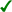  enfermos en situación de terminalidad.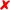 Evitar el estilo rebuscado: El mes pasado los clientes se han quejado mucho más de un servicio lento. En el período mensual más reciente, ha habido un gran aumento en el número de quejas realizadas por parte de los clientes sobre el servicio en el sentido de que este ha sido lento.Eliminar palabras innecesarias: La sala de trabajo es demasiado pequeña para este equipo. Las dimensiones físicas de la sala de trabajo son demasiado pequeñas para dar cabida a este equipo.Evitar la voz pasiva en la medida de lo posible: El asesor recomendó los cambios. Los cambios fueron recomendados por el asesor.Si es una oración compuesta, la información importante va en la principal:Aunque la productividad disminuyó, nuestras ganancias aumentaron [énfasis en las ganancias].A pesar de que ganancias aumentaron, la productividad disminuyó [énfasis en la productividad].Explicitar la información clave que se quiere transmitir:Los economistas señalaron tres causas de la caída del mercado de valores: la incertidumbre tras el resultado de las elecciones del mes pasado, el aumento de reservas de bienes imperecederos y —lo más importante— los indicios de aumento de la inflación.Tendencia a la nominalización (se prefieren sustantivos para enunciar fenómenos y cualidades): para la aceleración de un móvil... Palabras de uso habitual que adquieren un significado preciso en una determinada disciplina: fuerza (Física), familia (Zoología).Palabras alargadasCiertas palabras se alargan a menudo en los medios de comunicación, aunque frecuentemente sea una creación nueva (e incluso, no necesariamente correcta). Verbo de apoyoSe llama verbo de apoyo al que carece de sentido por sí mismo y solo sirve de apoyo para el nombre que le sigue, que es el que aporta el significado.  No es aconsejable el uso excesivo de estos verbos.Los verbos de apoyo más frecuentes son:dar un paseo ~ pasearhacer un viaje ~ viajartener estima ~ estimarhacer fotos ~ fotografiarEn lugar de hacer, se usan también como verbo de apoyo otros equivalentes como realizar.Otros menos frecuentes son:poner una multa ~ multarpedir disculpas ~ disculparse7. LOS SIGNOS DE PUNTUACIÓN Y LAS ENUMERACIONES EN LOS TEXTOS DESCRIPTIVOSUno de los usos principales de la coma es separar elementos análogos en una enumeración, ya sean palabras o frases. Cuando el último elemento de la serie se une al anterior mediante “y” – “ni” – “o” se suprime la coma.Allí había frutas, quesos, legumbres y carnes.Barranquilla, Bogotá, Cartagena son ciudades colombianas.En algunas construcciones complejas que incluyen enumeraciones es necesario utilizar también el punto y coma:Los árboles frutales nos dan manzanas, piñas, peras; los ornamentales purifican el aire, decoran el entorno.En algunos casos se combinan el uso de los dos puntos, el punto y coma, la coma:La evaluación se centra el diversos aspectos del uso de la lengua: la pronunciación, el ritmo, la entonación; la selección del vocabulario, más o menos preciso, más o menos expresivo; la claridad y complejidad de las construcciones sintácticas, su corrección gramatical.En una serie de elementos, cada uno de los cuales incluyen características, es necesario el uso del punto y coma, además de la coma:Asistieron Clara Fernández, presidenta; Fernando Campoverde, secretario técnico; Luis Gutiérrez, vocal del Consejo; Martha López, en representación de la Asociación.A veces se usa la coma para separar frases enlazadas por “y” en los casos en los que pudiera haber confusión:Al ingeniero le gustaba su trabajo, y el ocio lo consideraba absurdo.El Presidente viajó ayer a Europa, y a Estados Unidos no irá hasta la próxima semana.Los dos puntos introducen una enumeración, directamente o a través de alguna expresión que introduce la enumeración:Los participantes en el Congreso pertenecían  a diferentes países: Italia, Portugal, Suiza, Noruega.Para analizar los diferentes medios de transporte, es útil tener en cuenta los siguientes criterios: la vía de comunicación utilizada, lo que transportan, las prestaciones que ofrecen, el punto de origen y el de destino.También son posibles construcciones a la inversa, los dos puntos cierran la enumeración:Terremotos, inundaciones y erupciones volcánicas: esas son las principales catástrofes naturales.No es recomendable usar en una misma secuencia los dos puntos dos veces seguidas:Los gastos de la casa pueden agruparse en diferentes apartados: alimentación, vestido y calzado, transportes, servicios domésticos: teléfono, luz, agua.Los gastos de la casa pueden agruparse en diferentes aparados: alimentación, vestido y calzado, transportes, servicios domésticos (teléfono, luz, agua). Hay que evitar el uso de los dos puntos en casos innecesarios:La conferencia se repitió en: Quito, Guayaquil y Cuenca.El encuentro reunió a profesores de: Ingeniería, Economía y Medicina.31. ¿Qué es la argumentación?Argumentar es una operación discursiva orientada a influir sobre un público determinado. En este sentido, los discursos publicitarios y políticos, por ejemplo, en su mayoría son de naturaleza argumentativa. A menudo, argumentar es intentar mediante el discurso, que el receptor tenga una opinión o una conducta determinada: que vote por un candidato, que compre un producto.Ahora leamos otro texto:La tesis de que el hombre nace, vive y muere bajo la fuerza de un destino, feliz o desgraciado, no es tan afortunada como para aceptarla calladamente. La experiencia ha demostrado que las personas escogen su género de vida y de actuar de acuerdo con su carácter, su medio social y sus recursos. Desde luego, estos factores, internos y externos, podrán determinarlo en un momento dado, pero no es regla general, y aún así siempre existirá la potencialidad de sellar sus actos en forma original, responsable y creadora.Desde el comienzo, el autor plantea un punto de vista personal que defenderá a lo largo del escrito: “el hombre no vive forzado por un destino”. Esta posición sobre un tema recibe el nombre de tesis.Para ello, presenta dos razones:“la experiencia ha demostrado que las personas escogen”.“aunque hay factores que lo determinan, el hombre siempre es creativo, libre y responsable”.Estas razones que sustentan la tesis reciben el nombre de argumentos. Y esto es argumentar: defender con razones o argumentos una tesis.2. Características de la argumentaciónLa finalidad de toda argumentación es tratar de convencer o persuadir. Si se realiza mediante la razón (argumentos, pruebas) se producirá un convencimiento. Si se recurre a los sentimientos, entonces se va hacia la persuasión del destinatario.Toda argumentación tiene un carácter dialógico: un diálogo con el pensamiento del otro para transformar su opinión. La argumentación, por importante que sea en un texto, suele combinarse con otras técnicas, como la exposición o la descripción. De hecho, para argumentar hay que exponer. Pero mientras el texto expositivo tiene como finalidad esencial informar sobre algún aspecto del conocimiento o del saber, el texto argumentativo va más allá de la simple información o exposición. 3. Estructura de los textos argumentativosUn texto argumentativo se articula en torno a cuatro partes fundamentales:La presentación o introducciónLa exposición de la tesis.Los argumentosLa conclusiónAlgunos textos argumentativos incluyen también “contraargumentos”: exponen razones que contrarresten o invaliden los razonamientos ajenos; es decir, se anticipan a las posibles objeciones (pese a los que afirman que…).Presentación o introducciónTiene como finalidad presentar el tema sobre el que se argumenta. Esta parte en ocasiones se omite.Exposición de la tesisEs la posición o punto de vista personal que el emisor adopta ante el tema. La tesis central o los hechos que constituyen el tema de la argumentación  deben exponerse de modo claro y breve.La tesis, entendida como la idea fundamental en torno a la que se reflexiona, puede aparecer al principio o al final del texto. En este último caso se omite la conclusión por innecesaria, pues de hecho la tesis ocupa su lugar.Los argumentosUna vez expuesta la tesis, empieza la argumentación propiamente dicha. Se entiende por argumento el razonamiento mediante el cual se intenta probar o refutar una tesis, convenciendo a alguien de la verdad o falsedad de ella.Existen muchas clases de argumentos, los cuales se dirigen no solamente a la razón (la mente), sino también al corazón (la afectividad) y a la voluntad (la acción).La conclusiónEs la parte del texto en que se recuerda y se reafirma la tesis; casi siempre con alguna variante en relación a la exposición inicial.EJERCICIO En los dos fragmentos que se indican a continuación, distinguir la tesis y los argumentos que la sustentan.TEXTO AEl suelo es uno de los recursos más importantes de la Tierra. Sin él, las plantas no crecerían; los animales que se alimentan de ellas no podrían vivir, y los animales carnívoros morirían por falta de sustento.Tesis……………………………………………………………………………….Argumento 1……………………………………………………………………………….Argumento 2……………………………………………………………………………….Argumento 3……………………………………………………………………………….TEXTO  BCuando un barco se aleja de la costa, a la vista de un observador desaparece primero el casco, y luego lo hacen sucesivamente las estructuras superiores: chimeneas, velas, mástiles. Lo último en perderse en el horizonte es la parte más elevada del navío. Todos estos efectos se deben a la redondez de la Tierra.Tesis……………………………………………………………………………………………Argumento 1……………………………………………………………………………………………Argumento 2……………………………………………………………………………………………Argumento 3……………………………………………………………………………………………EJEMPLOS:En la era tecnológica resulta prácticamente imposible hablar de imagen  única, cuando lo normal era que, en épocas históricas, la imagen quedará reducida a la reproducción. El teórico alemán Walter Benjamín confirma  este proceso de la imagen sobre todo a partir de la invención de la fotografía.Pese a los esfuerzos permanentes y los avances en los sistemas de control, cada vez aumentan las dificultades y los casos fatales en las carreteras: el año pasado se produjeron dos mil accidentes de tráfico con víctimas.Todos debemos apoyar con firmeza la posición de que “no hay que contaminar el mar”.  Porque todos sabemos que el mar es fuente de vida.Para el mantenimiento de la estructura familiar, es fundamental el trabajo doméstico de las mujeres y el cuidado de los hijos. Así ha sido siempre en nuestro medio.No es conveniente apoyar esta huelga. Pese a la justicia de los reclamos, siempre hay quienes se aprovechan para sus ambiciones políticas. He podido comprobarlo ayer mismo en las calles, conozco muchos casos.5. Recursos lingüísticos de la argumentaciónLos textos argumentativos utilizan una serie de recursos lingüísticos, entre ellos:a) Conectores o marcas de orden que introducen párrafos:ordinales: primero, segundo.locuciones: en primer lugar, por un lado, finalmente.b) La interrogación retórica: para atraer el interés del receptor:¿puede afirmarse que hay un exceso de médicos? c) Conectores que expresan causa o consecuencia:ya que, porque, pues, en consecuencia, puesto que.d) Uso de ejemplos: son muy eficaces para convencer o persuadir:La xenofobia desencadena siempre  acciones   violentas. Hace pocos días golpearon violentamente a un colombiano en plena avenida.e) Repeticiones significativas:                   Todo menos permitir que los fenómenos migratorios  sean aprovechados por ambiciosos, todo menos permitir que las leyes actuales favorezcan el tráfico de viajeros ilegales…La antítesis:La sociedad de la información no se ha construido como una sociedad contra la destrucción. La comunicación, de momento, no implica necesariamente diálogo, por lo tanto, no se opone a la intolerancia ni a la guerra. g) Refranes, máximas y proverbios:Ya se sabe: donde las dan, las toman.4.TÉCNICAS PARA LA REDACCIÓN DE LA FUNDAMENTACIÓN TEÓRICATodo escrito académico debe responder a las siguientes propiedades textuales:Adecuación: condiciones de la situación comunicativa (no es lo mismo un escrito para su divulgación que para un lector especializado).Coherencia: propiedad del discurso que establece la organización de la información.Cohesión: procedimientos para conectar los diferentes elementos del mensaje.1.  COHERENCIALa coherencia es la propiedad que se encarga de la información y afecta a la organización del significado del texto.  Es decir, es la propiedad por la cual un texto se organiza globalmente para la transmisión de un sentido.La diferencia entre la cohesión y la coherencia radica en que la primera debe estar patente en el texto, mientras que la segunda la descubre el destinatario del texto mediante la interpretación. En síntesis, la coherencia es la propiedad que selecciona la información y la organiza en una determinada estructura. Reglas de coherencia Regla de no contradicción: los elementos no deben contradecirse ni implícita ni explícitamente.Regla de repetición: algunos elementos deben reiterarse a lo largo del texto.Regla de relación: los hechos han de estar relacionados con el mundo real o imaginario que se represente.Regla de progresión: la información se organiza como un proceso cuyo producto final es el texto. Ha de haber una progresión temática y se han de evitar los detalles no pertinentes.EJERCICIO a) Señalar dónde están los problemas de coherencia en estos textos, con el apoyo del concepto y las reglas de coherencia.Texto ANo sé por qué se ha armado tanto revuelo. Ciertamente, Stephen Hawking en su nuevo libro The grand design desarrolla su idea de que Dios no creó nuestro Universo. Es lo que ha afirmado siempre, si bien con diversos matices. A preguntas muy concretas mías, afirmó que la ciencia física descarta la intervención de Dios en la creación de nuestro Universo que puede derivar en su big bang de otros Universos. Lo sobrenatural es el reino de lo extraordinario fuera del mundo observable. Es algo no empírico, no verificable, misterioso e inexplicable en términos ordinarios. Tiene que ser aceptado mediante “la fe”.Texto BLa facilidad con que los niños absorben cualquier tradición cultural es un reflejo de lo única y lo elaborada que es la capacidad de aprendizaje de los humanos. Tanto en las sociedades no industriales como en la nuestra, las personalidades individuales, los intereses y habilidades de sus miembros son muy variados. Con frecuencia, cuando se encuentra a alguien que nos parece inusualmente interesante, se recoge su historia de vida. Esta recogida de las experiencias de toda una vida proporciona un retrato cultural más íntimo y personal de lo que sería posible obtener por otros medios.Mecanismos de coherencia Son de carácter semántico y pragmático. Por su importancia destacan el tema, la estructura y el párrafo.El temaEl factor principal que da coherencia al texto es el tema, el tópico principal, el asunto que da sentido a todo el discurso. Si hay exceso de informaciones que resultan redundantes o innecesarias para expresar la idea central, o bien se hacen digresiones que se apartan de esta idea, derivando hacia otras ideas que no tienen nada que ver con ella, en estos casos se atenta contra la coherencia del texto.Pero también si no explicamos suficientemente lo que queremos decir, podemos impedir que el lector capte el tema del escrito. En este caso igualmente se falta a la coherencia por falta de información.La estructuraEn relación a la estructuración de la información hay que considerar estos aspectos:¿Cómo se organiza la información de un texto?  ¿Según un orden determinado: cronológico, espacial, etc.?¿Cada idea se desarrolla en un párrafo?¿Hay una introducción inicial y un resumen final?EJERCICIO 3Los siguientes párrafos se encuentran en desorden. Ordenarlos de la manera más coherente. Tener en cuenta la mejor estructuración de la información. Multiculturalismo e identidad étnicaUna sociedad multicultural socializa a sus miembros no sólo en la cultura dominante (nacional), sino también en una cultura étnica. La consideración en un país de la diversidad cultural como algo bueno y deseable se denomina multiculturalismo. El modelo multicultural es el opuesto del modelo asimilacionista, en el que se espera que las minorías abandonen sus tradiciones y valores culturales, reemplazándolos por los de la mayoría de la población.La visión multicultural fomenta la práctica de las tradiciones étnico-culturales.Así, en los Estados Unidos hay millones de personas que hablan inglés y otra lengua, comen comida “norteamericana” (pastel de manzana, filetes de ternera y hamburguesas) y “étnica”, y celebran tanto las fiestas nacionales (4 de julio, Acción de Gracias) como las étnico-religiosas.EJERCICIO 4En los espacios en blanco, colocar el número de la oración que ayude a completar el mensaje del párrafo:Eran las cinco y media y ya tenía que haberse puesto en camino, porque no le gustaba conducir de noche................. Como un amante que no hubiera tenido tiempo de decirle todo lo que habría querido, el paisaje le impedía marcharse……………… Ante ella, un grupo de montañas pintaba el paisaje…………….. Respiró la frescura de la mañana y avanzó hacia la majestuosidad que, poco antes, la había deslumbrado Kundera, “ La inmortalidad”1.  Las mujeres no manejan bien por la noche2.  Entonces decidió bajar del coche 3.  Ella vestía de un verde florido que hacía juego con el entorno 4.  Pero no era capaz de decidirse a girar la llave de contacto 5.  Lo bello del lugar la hizo que decidiera quedarse 6.  En las montañas la vida era saludable por muchas razones7.  Pensó mucho en lo que tenía que hacer, y se decidió por fin EJERCICIO Tratar de mejorar la cohesión de este texto: Mis padres vivían en una casa junto a un campo de fútbol. Mis padres siempre van a ver los partidos de fútbol y antes también iban a ver los partidos. Ahora mis padres viven en el campo. Se mudaron al campo porque quieren vivir ahora una vida más tranquila y siempre han vivido junto a un campo de fútbol. Hay mucho ruido junto a un campo de fútbol. EJERCICIO Completar el siguiente texto usando algunos de los conectores propuestos a continuación: ¿Por qué el cine americano se ha impuesto de tal modo al europeo hasta el punto de amenazarlo de extinción? Algunos claman que a causa de la pura fuerza del dólar. Pero es algo que no ha pasado en literatura, ni en pintura, ni en música sinfónica, ni en gastronomía, ni en periodismo. Los dólares compran casi todo, pero no aniquilan casi nada. Otros, ……………… , arguyen la más simple razón del triunfo: que las películas americanas son mejores …………….. , el que una película sea considerada buena o mala es algo desesperadamente subjetivo; y, ……………… cualquiera que sea el baremo que se aplique, es incontrovertible que bastantes películas europeas son estupendas y muchas películas americanas son pésimas. Lo que, …………….. , sí puede afirmarse es que las películas americanas gustan por lo común más a la gente. ¿Por qué?FERNANDO SAVATER, El cielo protector sin embargopor lo tantoahora bienademásen cambiode ahí queEJERCICIO Coherencia y cohesión están interrelacionadas. Reconocer y explicar qué formas o herramientas se han tomado en cuenta para lograr la cohesión en los siguientes párrafos:Ninguno de mis hermanos deseaba subir los peldaños de aquella sucia escalera. Ellos temían encontrar, en la cúspide de la torre, al extraño ser de sus pesadillas. Ese insecto, ese bicho que, desde niños, los atormentaba por las noches.Era un lugar donde siempre al llegar la noche se agolpan muchas, muchísimas personas. Era un bar donde solía aparecer Julia, mi triste y hermosa hermana mayor. Ella sentía una  ansiedad por visitar aquel lugar donde fue encontrada.2.  COHESIÓNImportancia de la cohesiónMuchos lingüistas ven la cohesión como un aspecto de la coherencia, porque su finalidad es asegurar una unidad de pensamiento: un texto escrito. Desde este punto de vista, la cohesión textual es, básicamente, la propiedad que tiene un texto cuando su desarrollo no presenta repeticiones innecesarias y no resulta confuso para el receptor. Un texto altamente cohesivo siempre será más comprensible que otro que no lo sea tanto. Veamos un ejemplo de texto con problemas de cohesión: “Se ha comprobado, que algunas enfermedades de carácter nervioso como la esquizofrenia, es causada por alteraciones del organismo de carácter químico, y éste sólo puede ser curado con tratamientos de ciertos productos por medio de fármacos”. Ahora observemos el mismo texto, pero con los recursos cohesivos adecuados:  “Se ha comprobado que algunas enfermedades de carácter nervioso, como la esquizofrenia, por ejemplo, son causadas por alteraciones químicas del organismo. Por esta razón, dichas enfermedades sólo pueden ser curadas mediante tratamientos con determinadas drogas”. EJERCICIO El siguiente texto presenta deficiencias de cohesión: repeticiones innecesarias que no aportan nada al contenido y otras que no son suficientemente claras. Reelaborar el fragmento de manera que resulte más comprensible:Los beneficios de la siesta son de sobra conocidos, aunque parece que quedan algunas cosas por aclarar. Manfred Walzl, neurólogo austríaco, pone en marcha un estudio; con un estudio él pretende demostrar que la siesta aumenta la productividad laboral. Muchos son los que practican la siesta. No sólo ellos practican la siesta en nuestro país, sino que ellos practican la siesta a nivel mundial. En el trabajo, algunas empresas permiten a los empleados de la empresa disfrutar de una hora de siesta tras la comida, aunque la mayor parte de las empresas son reacias a implantar la práctica de la siesta tras la comida.PRINCIPALES MECANISMOS DE COHESIÓNLa lengua cuenta con numerosos mecanismos y recursos para proporcionar cohesión al discurso y, en consecuencia, contribuir así a su coherencia.Nuestra propuesta de recursos de cohesión se basa en los de uso más frecuente:Los elementos referencialesLa sustituciónOtros recursos de cohesión son los conectores y los signos de puntuación.Los elementos referencialesSon expresiones que permiten al escritor hacer referencias. Este mecanismo de cohesión establece una relación entre un elemento del texto y otro que está presente en el mismo texto o en el contexto situacional. La identificación de los referentes es un aspecto muy importante en la comprensión de los textos. Ejemplo: Nos hizo una oferta excelente. En ella, describe con precisión todas las ventajas de la alianza. El pronombre personal ella hace referencia a un elemento que. Ejercicio:    Identificar los elementos referenciales en estas oraciones:Todos los empleados les solicitaron un aumento de salario; pero las directivas se opusieron rotundamente. Entre los caracteres físicos que contribuyen más a hacer que una persona resulte atrayente (o repulsiva) hay algunos que son incontrolables a causa de su predeterminación. Invité a tus hermanos y a tus primos, pero estos no aceptaron. Yo permaneceré en esta oficina; en cambio, ustedes se ubicarán en aquélla. 2.  COHESIÓNImportancia de la cohesiónMuchos lingüistas ven la cohesión como un aspecto de la coherencia, porque su finalidad es asegurar una unidad de pensamiento: un texto escrito. Desde este punto de vista, la cohesión textual es, básicamente, la propiedad que tiene un texto cuando su desarrollo no presenta repeticiones innecesarias y no resulta confuso para el receptor. Un texto altamente cohesivo siempre será más comprensible que otro que no lo sea tanto. Veamos un ejemplo de texto con problemas de cohesión: “Se ha comprobado, que algunas enfermedades de carácter nervioso como la esquizofrenia, es causada por alteraciones del organismo de carácter químico, y éste sólo puede ser curado con tratamientos de ciertos productos por medio de fármacos”. Ahora observemos el mismo texto, pero con los recursos cohesivos adecuados:  “Se ha comprobado que algunas enfermedades de carácter nervioso, como la esquizofrenia, por ejemplo, son causadas por alteraciones químicas del organismo. Por esta razón, dichas enfermedades sólo pueden ser curadas mediante tratamientos con determinadas drogas”. Ejercicio Identificar los elementos referenciales en el siguiente texto:La vida en el marLas aguas encierran una cantidad prodigiosa de organismos vivientes. Éstos suelen dividirse en tres grandes clases, conocidas con los nombres de “plancton”, “necton” y “bentos”. El plancton se compone de organismos que flotan y son arrastrados por las corrientes del mar. El necton es el conjunto de seres marinos que se mueven independientemente de las aguas. Tales son, los peces. Y por último, el bentos comprende los animales que viven adheridos al suelo marino.Los verdaderos monstruos del mar por sus enormes dimensiones son las ballenas y los cachalotes. Las primeras son totalmente inofensivas y se alimentan de animales pequeños que engullen a montones. Los cachalotes son feroces y agresivos. Unas y otros son objetos de una persecución sistemática que los ha obligado a refugiarse en mares glaciales. El hombre los busca para aprovechar su aceite, sus barbas y su esperma.La sustitución   Consiste en la sustitución de un elemento léxico por otro (o por una expresión). Es un mecanismo que nos indica que se ha establecido dentro del texto una relación semántica entre el término sustituido y el sustituto. Se busca así evitar la repetición de un mismo elemento.  Ejemplos: Aquejado por una molesta tos, visitó a un médico amigo. Luego de examinarlo, el facultativo le recetó un jarabe. Estuve en la reunión con el gerente de la compañía. En realidad, es un sujeto muy equilibrado. Toda la tarde estuvo en la terraza. Desde allí, observó cómo los alcatraces… EJERCICIO En estas frases se utiliza la sustitución como un recurso de cohesión. Identificarla y razonar si se trata o no de sinónimos:El movimiento es una cualidad muy notoria de los seres vivos, pero no todos tienen la capacidad de desplazarse o cambiar de lugar.Las transformaciones del cuerpo son aloplásticas cuando se deben a objetos y materiales exteriores, como las máscaras, vestidos y adornos, o a artificios poco duraderos como el maquillaje, el peinado y las pinturas aplicadas al cuerpo. Estas modificaciones son las más frecuentes en nuestra cultura. La Ilustración fue un movimiento intelectual e ideológico que se desarrolló en el siglo XVIII. Este fenómeno cultural tuvo repercusiones políticas, sociales y económicas. Alteración de la cohesión gramatical Hemos considerado una serie de recursos de cohesión. Interesa ahora establecer los casos más frecuentes de alteración de la cohesión gramatical:Cuando se producen cambios no convenientes en el sujeto.Cuando se producen cambios no convenientes en el verbo (persona, tiempo).Cambios en el sujeto:En esta oración: El carpintero examinó la madera y, después, el cepillado fue hecho con sumo cuidado.Es una construcción que altera la cohesión porque se utilizan sujetos distintos:El carpintero examinó la madera.En esta frase el sujeto es “el carpintero”.El cepillado fue hecho con sumo cuidado.En esta frase el sujeto es “el cepillado”.Una construcción más cohesionada es ésta: El carpintero examinó la madera y, después, realizó el cepillado con sumo cuidado.Cambios en la persona o tiempo del verboEn esta oración:Cuando nos sacamos la lotería, se pone uno muy contento.Es una construcción que altera la cohesión porque se usan personas distintas:Cuando nos sacamos la lotería.En esta frase se utiliza la primera persona del plural (nosotros).Se pone uno muy contento.En esta frase se utiliza la tercera persona del singular (él).Una construcción más cohesionada es ésta: cuando nos sacamos la lotería, nos ponemos muy contentos.EJERCICIO En estas oraciones hay construcciones incorrectas desde el punto de vista de la cohesión. Indicar en cada caso la construcción correcta.Si uno procura leer a los clásicos, conseguiremos un buen estilo literario.La directiva del equipo local tropezó con muchas dificultades para el fichaje del nuevo jugador, y se están haciendo gestiones en la Federación Nacional para conseguir lo que nos proponemos.El campeón mundial de box golpeó tres veces fuertemente la quijada de su adversario, que cae al suelo al tercer golpe.El toro, enfurecido, embistió al caballo, que fue puesto patas arriba por la tremenda cornada.Al atravesar la selva, llevábamos el fusil cargado, porque uno no sabe nunca lo que puede pasar en tales parajes inexplorados.Natalia, luego de caminar unos 15 metros cuesta arriba, cayó desmayada al suelo y la esperanza de salir con vida de aquel fatal accidente fue perdida.Para capturar un tiburón blanco, el capitán pondrá un trozo de atún de 25 kilos en cada uno de los enormes anzuelos y los arroja por un costado. Después se amarró a un sillón soldado en el piso y se prepara para la contienda.-No se preocupe, señora –dijo-. El regreso no será sin su hijo. Dicho esto, una media vuelta fue dada por Ricardo y se dirigió otra vez al fuego. Por fin, Ricardo salió de entre las llamas y la cara estaba tiznada y la ropa humeante. El niño era traído en sus brazos.Cuando el hombre va a hacer algo, lo hace porque lo prefiere, pero a veces, las circunstancias limitan nuestras decisiones.10. En conclusión, los hombres, el ser humano, podemos inventar y elegir nuestro modo de vida; podemos, con la ayuda de la libertad, elegir entre lo que nos conviene o no, aunque se pueda equivocar.   11. Al terminar el colegio, la mayoría de los jóvenes no saben exactamente cuál es nuestra vocación.12. Si usted está aprendiendo a pintar, es preciso que conozca previamente el dibujo y la perspectiva. No debemos lanzarnos sobre los colores sin haber antes estudiado los problemas de la composición.EJERCICIOS COMPLEMENTARIOSLongitud de las oraciones: Incluir varias en una sola oraciónTexto 1Las ventas de dispositivos para la lectura electrónica han crecido rápido. Esto ha impulsado a las compañías más pequeñas a introducir sus prototipos en la feria. Y a las editoriales a acelerar la digitalización de sus textos.Incluir varias oraciones, en dos.Texto 2La situación de las mujeres ha sido particularmente dura en Afganistán. Esto, durante el régimen integrista talibán. Régimen que dominó el país entre 1996 y 2001. Se les forzó a vestir burka. Esta prenda cubre por completo el cuerpo. Solo se deja libre una estrecha rejilla a la altura de los ojos. Y se les prohibió trabajar, estudiar o salir al exterior, a no ser que estuvieran acompañadas de algún pariente varón.B. Párrafos: deductivo, inductivo Texto 1Actualmente la industria ballenera está a punto de desaparecer. Las grandes manadas de ballenas que antes recorrían los océanos se han exterminado. Ahora es preciso recurrir a la tecnología de la edad espacial para descubrir los vestigios. Una caza exagerada ha hecho que escasee la ballena de Groenlandia, la yubarta o jorobada y la gris. Además, la ballena azul está al borde de la extinción.Texto 2El primer uso de los plásticos fue servir de sustituto a materiales naturales como el metal, la piel, la goma, etc. Los teléfonos se empezaron a hacer de un plástico llamado “bakelite”; las suelas de zapatos y, más adelante, la parte superior de los mismos se empezaron a confeccionar con diversos sustitutos de la goma y la piel; la segunda Guerra Mundial supuso el desarrollo de neumáticos y llantas de una goma especial (goma “butly”). Aunque se llame “goma”, los objetos fabricados con “butly” eran, y son, totalmente sintéticos. Sin el plástico no tendríamos muchas de las cosas que nos son habituales: no dispondríamos de varios tipos importantes de aislamiento eléctrico ni de la completa diversidad de películas fotográficas existentes hoy en día. Si miramos atrás, podemos ver cómo nuestras vidas han cambiado gracias a los plásticos.C. ConectoresColocar en los espacios vacíos los conectores adecuados. Seleccionarlos de la lista que se ofrece a continuación:Este formulario nos permite ahorrar tiempo---------------nos evita hacer más gastos; …………………no hay que escribir innecesariamente,----------------- solamente lo indispensable.A.  pero -  además – yB. porque – entonces- masC. y – pero – sinoD. pero – y – aunqueE. porque – sino –masD. Signos de puntuación en enumeraciones y textos descriptivosColocar los signos de puntuación donde corresponda:La primera parte de la novela era interesante la segunda monótona la tercera francamente aburrida.El fútbol el cine la televisión son sus mejores diversiones la lectura el deporte los conciertos son sus ocupaciones preferidas.La agricultura es muy importante en algunas regiones de Asia arroz en los países amazónicos trigo en las llanura del Sur de Siberia y Norte de China algodón y yute en las regiones cálidas de la India.EL RESUMEN, LA SÍNTESIS Y LA PARÁFRASISEl resumen, síntesis y la paráfrasis son excelentes e imprescindibles recursos de escritura académica para la elaboración de la Fundamentación Teórica:El resumen es la redacción de un texto nuevo a partir de otro texto, exponiendo las ideas principales o más importantes del escrito original de manera abreviada. No es sólo una simple reducción informativa de un original, sino un texto nuevo que intenta adaptarse a las características de un nuevo contexto comunicativo. En este sentido, y como consideraremos más adelante, el resumen es en realidad una paráfrasis.La síntesis consiste en resumir diversos textos que tratan un mismo tema o temas relacionados. Esta técnica de reducción textual permite reunir los elementos esenciales de más de un texto para obtener un resumen coherente. No se trata de producir un resumen diferente de cada texto, sino uno solo que sintetice y relacione los textos iniciales. La práctica de la síntesis es imprescindible en los trabajos académicos, donde debe demostrarse el conocimiento de diversas fuentes bibliográficas, la capacidad para relacionar y comparar los datos o ideas de estas diversas fuentes.Operaciones de reducciónsuprimircondensar unir1. Suprimir: se eliminan los contenidos y las expresiones que presenten informaciones redundantes o no absolutamente necesarias.EJEMPLOTexto baseEl mutualismo es una relación entre dos animales de la que ambos obtienen beneficios. La relación entre los tiburones y las rémoras constituye un ejemplo de mutualismo. La rémora se alimenta de los llamados “piojos de mar” y libra así al tiburón de estos mismos parásitos.Resumen(se prescinde del ejemplo y se deja la idea central)El mutualismo es una relación entre dos animales de la que ambos obtienen beneficios.
2. Condensar varias ideas en una que las incluya, es decir, se sintetizan varios contenidos esenciales en una sola expresión.EJEMPLOTexto baseLas rémoras acompañan a los tiburones en sus desplazamientos.Las rémoras se alimentan principalmente de los “piojos de mar”, unos parásitos que se instalan en la piel de los tiburones.Al librarles de los “piojos de mar”, la actuación de las rémoras resulta beneficiosa para los tiburones.Resumen(Las tres ideas pueden sintetizarse en una sola)La relación entre rémoras y tiburones es beneficiosa para ambas especies.3. Unir las ideas por medio de conectores adecuados, que expresan las relaciones que se dan entre ellos.EJEMPLOTexto baseMejor aceptar la inmigración, pese a los problemas que pueda causar.No hay forma de detener la inmigración.ResumenMejor aceptar la inmigración, porque no hay forma de detenerla.EJERCICIO Elaborar el resumen del siguiente texto en tres párrafos de un máximo de seis líneas cada uno. El peor de los racismos es el del color del almaExiste un racismo del color de la piel y otro del color del alma: el de los que admiten que no todos los seres humanos tienen el mismo derecho a la felicidad. ¿Cuál de los dos es más peligroso y atroz? En el fondo, ambos afectan al mismo sujeto: a los que disponen de menos recursos, siempre los más machacados. Quizás porque, a fin de cuentas, consideramos que se trata de humanos inferiores, a los que el poder les tiene menos miedo, hasta que un día se cansan de ser humillados, se despiertan y lo ponen todo patas arriba.Digo esto porque me he sentido tocado con unas declaraciones de Joseph Blatter, presidente de la FIFA, con motivo de las manifestaciones de protesta contra los despilfarros de la Copa del Mundo que empieza a disputarse en Brasil. “Es imposible hacer a todos felices”, dijo, y añadió: “El mundo ha cambiado y hay siempre alguien que no está feliz”.¿Qué quiso decir Blatter? ¿Qué hay quienes tienen derecho a ser felices y quienes no? ¿Y cuáles son esos a los que según él “es imposible hacer felices”? Ciertamente no se refería a los privilegiados que podrán disfrutar en vivo de los partidos y con derecho a una pasarela de lujo, como en Río de Janeiro, que ha costado más de cien millones de reales y que podrán usar solo ellos.Los que, según el dirigente de la FIFA, deberían abandonar la idea de hacer manifestaciones durante la Copa para pedir mejoras de vida son, claro, los más desposeídos, los que necesitan luchar para que aumenten sus salarios porque se los está comiendo la inflación. O los que pretenden tener unos servicios públicos dignos de humanos.Los señores de la FIFA -alguno de los cuales ha llegado a pedir con descaro que la Copa sea una gran fiesta pues “lo robado, robado está”- deberían tener más memoria histórica cuando arremeten contras las manifestaciones de protesta y de reivindicaciones de los ciudadanos de a pie.Quizás han olvidado que, sin esa presión de la calle, muchas dictaduras y muchos tiranos no hubiesen caído nunca del pedestal. Ni hubiese sido derrotada la esclavitud o el apartheid y tendríamos aún hoy autobuses y retretes diferentes para blancos y negros.Sin las manifestaciones de protesta, las mujeres no habrían conseguido nunca el derecho al trabajo, al voto o al estudio. Ni los sexualmente diferentes serían sujetos de derechos.Sin la presión de los trabajadores, hoy en el mundo laboral seguirían sin vacaciones, trabajando 20 horas y sin amparo legal.Todas las grandes conquistas de las minorías y de los desposeídos se llevaron a cabo históricamente con la rebelión contra los que se empeñaban en considerarles humanos de segunda clase. Alguien podría decir que todo eso ya ha sido conquistado y que, como piensa el dirigente de FIFA, aún así no todos pueden ser felices. O sea, que debemos aceptar que existen quienes deberán ser siempre menos que los otros.He leído también que el Gobierno de Brasil ha empezado a tasar algunos productos para recaudar más. Prueben a imaginar de qué productos se trata: ¿quizás el lujo de los que más tienen? ¿las grandes fortunas? ¿bebidas y alimentos importados? ¿joyas preciosas? No, han decidido tasar el “lujo de los pobres”, como la cerveza y los refrescos, es decir una de las pocas satisfacciones que aún pueden permitirse los que ganan unos mil reales (unos 400 dólares).Los millones de pobres salidos de la miseria, a los que ahora la FIFA les pide que se queden tranquilos en casa viendo los partidos, sin hacer ruido en la calle, habían hasta empezado a soñar con algunos productos generalmente consumidos por los que están bien, como el yogur, un filete de buey y hasta un champú. O una botella de vino de 20 reales.Hoy el huracán de la inflación les ha devuelto a la realidad y están volviendo al arroz y frijol, a la harina de mandioca con huevo cocido, y alguna carne de tercera o embutidos baratos para la típica parrillada entre amigos donde no pueden faltar la cerveza o un refresco. ¿Y ahora? Si les tasan la lata de cerveza y la botella de refresco, ¿qué les van a dejar? ¿el agua? Ni siquiera eso, porque también está en la mira de los aumentos próximos.Los pobres que antes bebían cualquier agua que encontraban para no tener que pagarla, lo que suponía un crecimiento de enfermedades intestinales al estar muchas veces contaminada, habían empezado a comprar, como un lujo (sobre todo para sus niños) garrafones de 20 litros a cuatro reales. Hoy la están ya pagando en el mercado a ocho y aún piensan en aumentarla y tendrán así que volver a beber la que encuentren gratis en el primer pozo artesano, esté o no contaminada. Falta agua en un país que cuenta con el 20% de agua potable del planeta.Es increíble, para los pobres todo parece mucho. Para la FIFA hasta su felicidad es demasiado. “¿Para qué quieren comprar yogur si a ellos ni les gusta?”, escuché en un mercado a una señora bien, al ver a una mujer de la limpieza examinando los precios de los yogures. Igual podrían decir del agua: “¿No la han bebido toda la vida del pozo?”. Y hasta justifican que les aumenten el lujo de la cerveza: “así se emborracharán menos” ¿Es que la borrachera de whisky escocés es más noble?A veces nos parece un lujo en los pobres lo que en nosotros es visto como normal. He leído que otra señora se escandalizó porque una de sus empleadas había comprado un perfume que ella consideraba exagerado para su categoría. Debía pensar: "¿para qué deben perfumarse los pobres?" Quizás sea por ello que entre lo que piensan tasar productos figuran también los cosméticos en general. Así, los pobres volverán a su “agua y jabón”, que es lo que pensamos que les pertenece. ¿Para qué quieren ellos usar champú?Hoy los gobiernos hacen esfuerzos para ofrecer recetas contra la desigualdad para que los pobres puedan también entrar en la rueda mágica del consumo. Es justo, pero no basta. Lo que tenemos que ir cambiando es el chip de nuestro cerebro, porque no existen seres humanos considerados de primera y de segunda clase; no es cierto que los que menos han estudiado, por ejemplo, presenten mayor inclinación a la violencia o sean menos sensibles a la belleza o al lujo. O que tengan menor sentido de la honradez y de la dignidad. Las peores violencias y deshonestidades se esconden en los palacios del poder.Mientras mantengamos abierta esa brecha de desigualdad sentida como algo casi genético entre los de la clase de encima y la de abajo, entre los que tenemos el derecho de saborear ciertos manjares y de apreciar ciertos lujos y los que “no entienden de esas cosas”, seguiremos alimentando el peor de los racismos, que ya no es solo el del color de la piel, sino el del color del alma. Santo Tomás llegó a dudar de que las mujeres tuvieran alma. De igual modo hay quien le gustaría pensar eso de los pobres, que en la práctica, acaban siendo considerados humanos inferiores que no pueden pretender disfrutar y sentir como los que han tenido el privilegio de nacer en mejor cuna.Siempre me ha parecido morbosa esa pasión de algunos europeos o norteamericanos por visitar, al llegar a Brasil, una favela que, además, debe ser lo más pobre y violenta posible. Es como si fueran a visitar a las fieras en un zoológico. Llevamos una vez a unos españoles a visitar una favela pacificada de Río, pero les pareció que tenía poco morbo y se fueron a conocer una de emociones más fuertes. Nuestro mundo seguirá siendo violento y desgarrado mientras pensemos que nuestra alma de privilegiados es más noble y refinada que la de los desposeídos. Nos duele incluso cuando les vemos ser capaces de disfrutar de una dosis de mayor felicidad que nosotros y con menos recursos.Nunca olvidaré una escena que observé, desde la calle, por casualidad, en un restaurante de lujo de uno de los cafés de la mítica y fascinante plaza de San Marcos, en Venecia. Una pareja ya entrada en años, con todos los atuendos visibles de a quien le sobra el dinero, estaban pegados a la ventana, cenando con aire de aburrimiento y en silencio en uno de los lugares más especiales, más románticos y más caros del mundo. Dejaron en seguida el restaurante y el camarero retiró los platos casi intactos de langosta y caviar y los vasos de cristal de Murano aún llenos de champagne, mientras la señora se enfundaba en un abrigo de piel de visón. Era invierno.En aquel momento me vinieron a la memoria las parrilladas bulliciosas de mis amigos pobres brasileños donde, al final de la fiesta, con derecho a baile, solo quedan los huesos limpios de los muslos de pollo. Y con los huesos, un clima de fiesta y amistad. Parece, sin embargo, que hasta la alegría y la camaradería -que es el mayor lujo de los pobres- acaba por molestarnos. “¿De qué se reirán tanto?”, he escuchado decir a algunas personas comentando una fiesta alegre de gente sencilla, pero feliz, en la pequeña ciudad de pescadores cerca de Río, donde vivo.Quizás ignoremos que se ríen y divierten muchas veces con lo poco que tienen también para no llorar. ¿O es que consideramos también un lujo las lágrimas de los pobres derramadas en el silencio anónimo de sus vidas?JUAN ARIAS, ELPAÍS, JUNIO 2014 ParáfrasisSeñalamos antes que el resumen es una paráfrasis. El vocablo «paráfrasis» procede del latín paraphrasis (que a su vez procede del griego): explicación amplificada de un texto, para hacerlo más claro y comprensible. Por lo tanto paráfrasis, en sentido estricto es la explicación del contenido de un texto para aclararlo en todos sus aspectos.Se recurre a la paráfrasis en las traducciones de un idioma a otro. También se consideran paráfrasis la prosificación del verso y la versificación de la prosa. Son aspectos que no serán considerados. Nos interesa la paráfrasis como un recurso de escritura académica y, por tanto, un medio de adquisición de conocimiento.EJEMPLOSTexto: “Una nueva fuerza hostil al sentimiento del pasado”.Paráfrasis: 
1. Otra fuerza que se opone al aprecio de las cosas del pasado.
2. Un nuevo poder que se resiste a valorar los tiempos ya desaparecidos.

Texto: “Los sabios poseen su tecnicismo abstruso y nadie les exige que en libros de pura ciencia se hagan comprender por el individuo falto de conocimientos”.Paráfrasis: 
Los sabios tienen su lengua técnica, difícil de comprender, y nadie les exige que, en libros exclusivamente científicos, se hagan entender por el individuo más ignorante.Texto originalEl ensayo consiste en la defensa de un punto de vista personal y subjetivo sobre un tema: humanista, filosófico, político, social, cultural o teológico; es de forma libre y con estilo personal.El ensayo es un género moderno. La mayoría de las veces tiende a ser crítico, y el autor expresa sus reflexiones acerca de un tema determinado.Texto parafraseadoEl ensayo consiste en la defensa de un punto de vista particular sobre cualquier tema.El ensayo es un género nuevo y en ocasiones tiende a ser crítico.Texto originalEl ensayo consiste en la defensa de un punto de vista personal y subjetivo sobre un tema: humanista, filosófico, político, social, cultural o teológico; es de forma libre y con estilo personal.El ensayo es un género moderno. La mayoría de las veces tiende a ser crítico, y el autor expresa sus reflexiones acerca de un tema determinado.Texto parafraseadoEl ensayo consiste en la defensa de un punto de vista personal del autor del género sobre cualquier temática de índole empresarial, social, económica, cultural, filosófica, turística, científica o de corte humanista.El ensayo es un género nuevo y en ocasiones tiende a ser crítico, por tal motivo los autores pueden llegar a tener ciertos roces con los personajes que critica.Ejercicio Elaborar la paráfrasis expositiva del siguiente texto:La psicolingüística es una rama de la psicología que estudia cómo la especie humana adquiere y utiliza el lenguaje, la disciplina que analiza los mecanismos psíquicos que permiten el aprendizaje y el uso de la lengua por el hablante. Se ocupa, por tanto, del proceso de utilización del lenguaje, de construcción y comprensión de los enunciados, de las asociaciones mentales  entre palabras e ideas. A grandes rasgos, los procesos psicolingüísticos más estudiados pueden dividirse en dos categorías: unos llamados de codificación (producción del lenguaje), otros llamados de decodificación (o comprensión del lenguaje). LA SÍNTESIS, LA PARÁFRASIS Y EL PLAGIOUna buena síntesis o paráfrasis, además de un recurso de escritura académica,  es una de las técnicas para evitar el plagio.PlagioCopiar las palabras o ideas de otra persona y hacerlas pasar como propias.Documentar el trabajo con citas para evitar el plagio.Técnicas para evitar el plagioCitas entre paréntesisLista de referenciasBibliografíaCuándo se deben usar las citas entre paréntesisCuando se cite en el texto palabras o ideas de un autor.Cuando se resuman ideas o datos de una fuente de información.Cuando se parafraseen ideas de una fuente de información.ReferenciasLista de las obras citadas en un trabajo escrito.BibliografíaLista de las fuentes de información consultadas y utilizadas en la preparación de un trabajo escrito.Ejercicio Resumir o parafrasear el siguiente texto de manera que no pueda hablarse de plagio:"El progreso de la mente y la evolución de la cultura""Ciertamente, el primitivo razona de una forma muy distinta a como lo hacemos nosotros, y, en muchos aspectos su pensamiento es, sin duda, inferior al nuestro, en el sentido de que acepta más fácilmente, creencias falsas y comete más errores objetivos. Pero esto, en rigor, no constituye una cuestión exclusivamente psicológica. En rigor, el problema de la evaluación de la mente humana es inseparable del de la evolución de la cultura. Evidentemente los razonamientos primitivos resultan prelógicos para quienes los enjuician desde un nivel cultural como el nuestro; pero son bastante lógicos si se enjuician desde la situación cultural en que se ejercen. De hecho, si a unos niños de nuestro mundo se les situara desde los primeros meses de la vida en una comunidad primitiva, acabarían por razonar de una manera muy semejante a la descrita; y, al revés, un niño primitivo incorporado desde el comienzo de su vida a nuestra civilización acabaría por razonar como cualquiera de nosotros.Lo que se deduce, pues, de todo esto es que la "mente" y su nivel constituyen el resultado de una larga evolución, biológica primero y cultural después. La mente humana no puede explicarse sólo a partir de unos principios anímicos y unas facultades que despliegan sus potencialidades en abstracto; la mente humana ha de explicarse también como resultado de una interacción social y de la participación de cada individuo en una cultura que es transpersonal."J.L. Pinillos, "La mente humana" Propuestas de solución:Propuesta A:El hombre primitivo razona de un modo distinto - e incluso inferior- al nuestro, lo que se ha intentado explicar mediante factores exclusivamente psicológicos. No obstante, experiencias contrastadas han demostrado que tal diferencia es más cultural que biológica. La mente humana, pues, no debe explicarse sólo mediante factores psicológicos, sino también culturales.Propuesta B:La mente humana no debe explicarse sólo mediante factores psicológicos, pues aunque se ha intentado explicar la diferencia entre nuestro razonamiento y el del hombre primitivo sólo de ese modo, experiencias contrastadas han demostrado que dicha diferencia es más cultural que biológica, por lo que los factores culturales han de intervenir en su explicación.Propuesta C:En la evolución de la mente humana intervienen factores biológicos y culturales. Los estados anímicos, las facultades mentales, que caerían en el ámbito de la biología, son, no obstante, menos determinantes que las relaciones con los demás, la participación del individuo en la sociedad, es decir, que la cultura.Elaborar otra posible solución.EJERCICIOS VARIOS1. Ordenar textos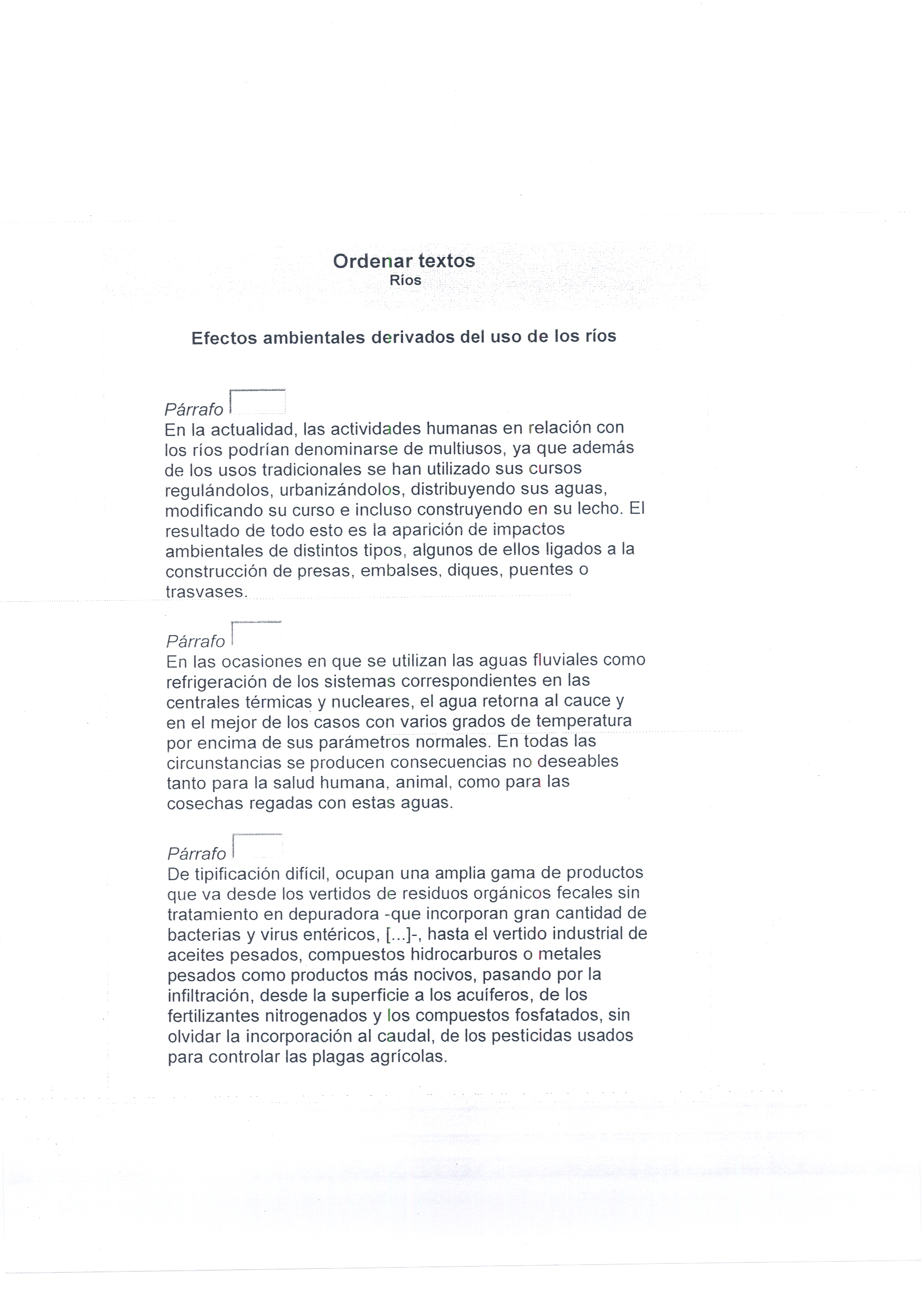 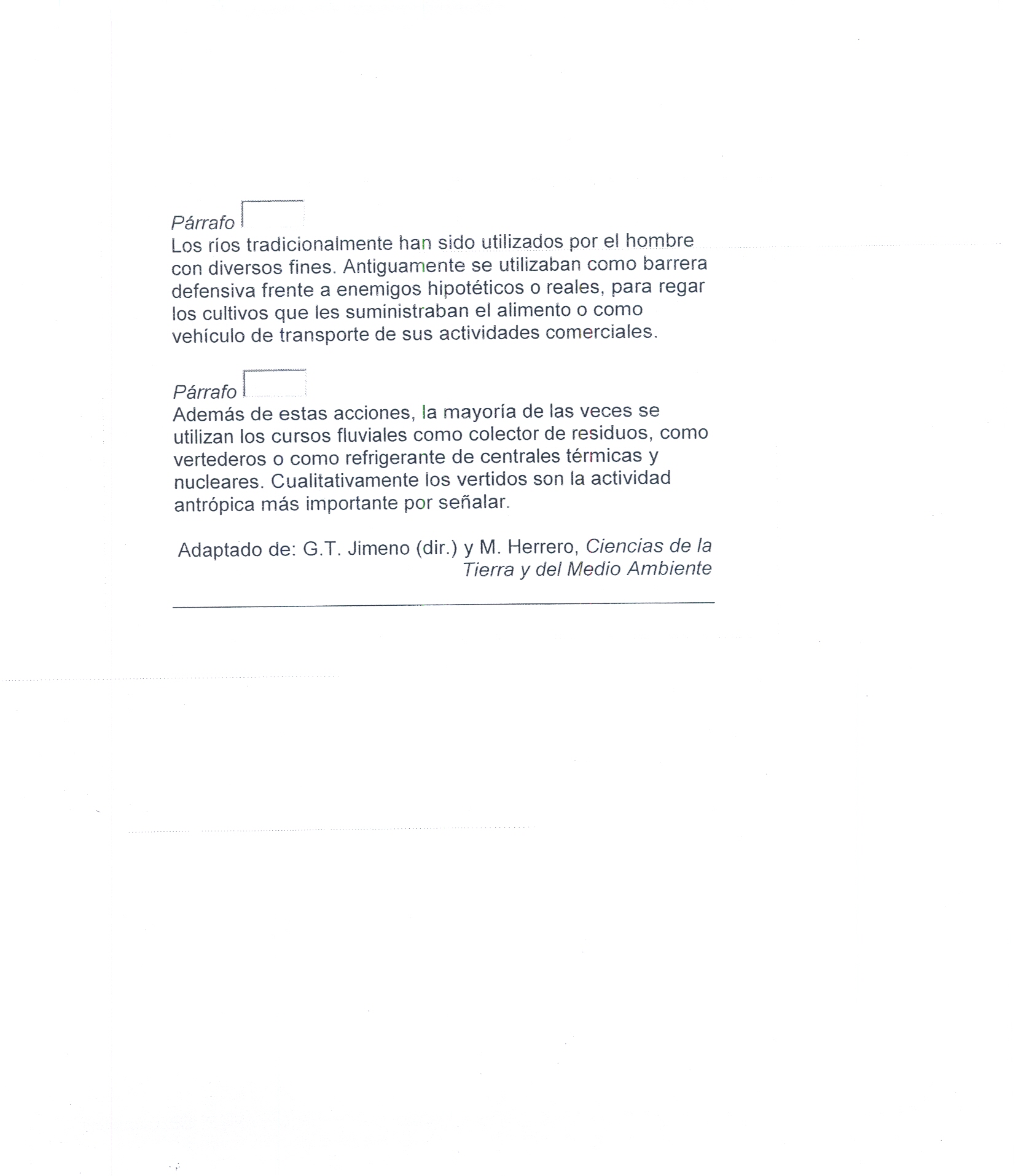 2. Ordenar textos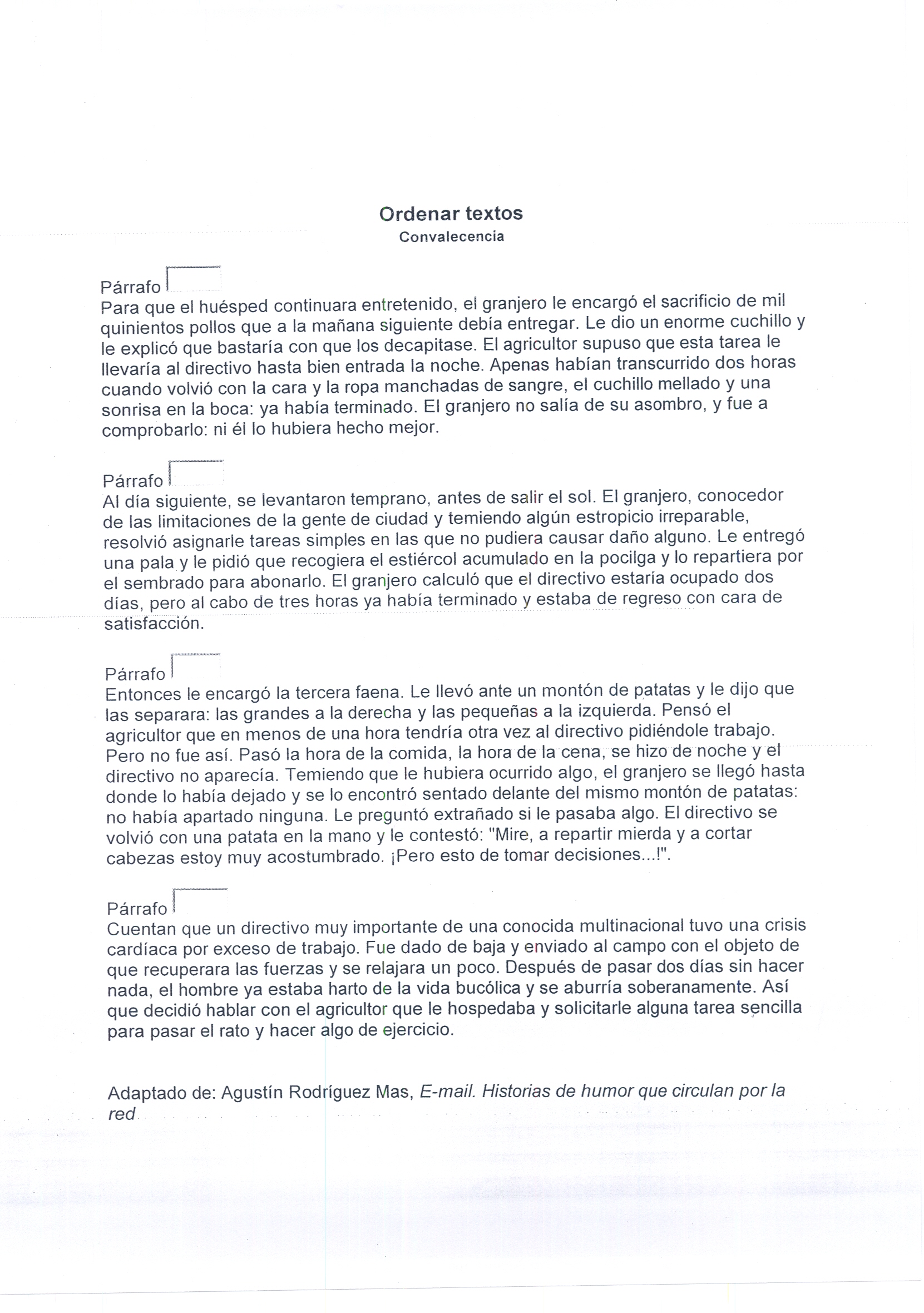 3. Ordenar textos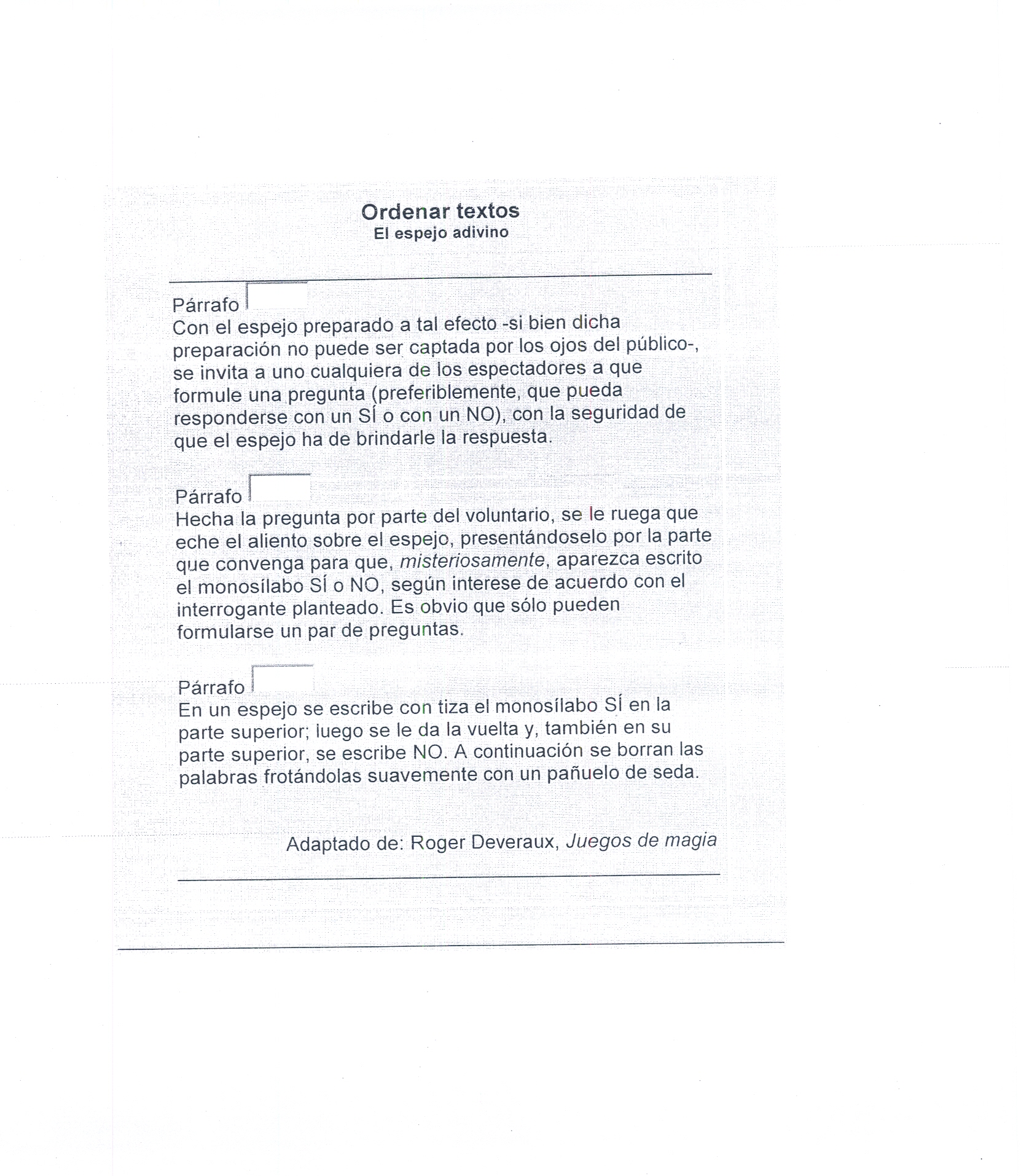 4. Ordenar textos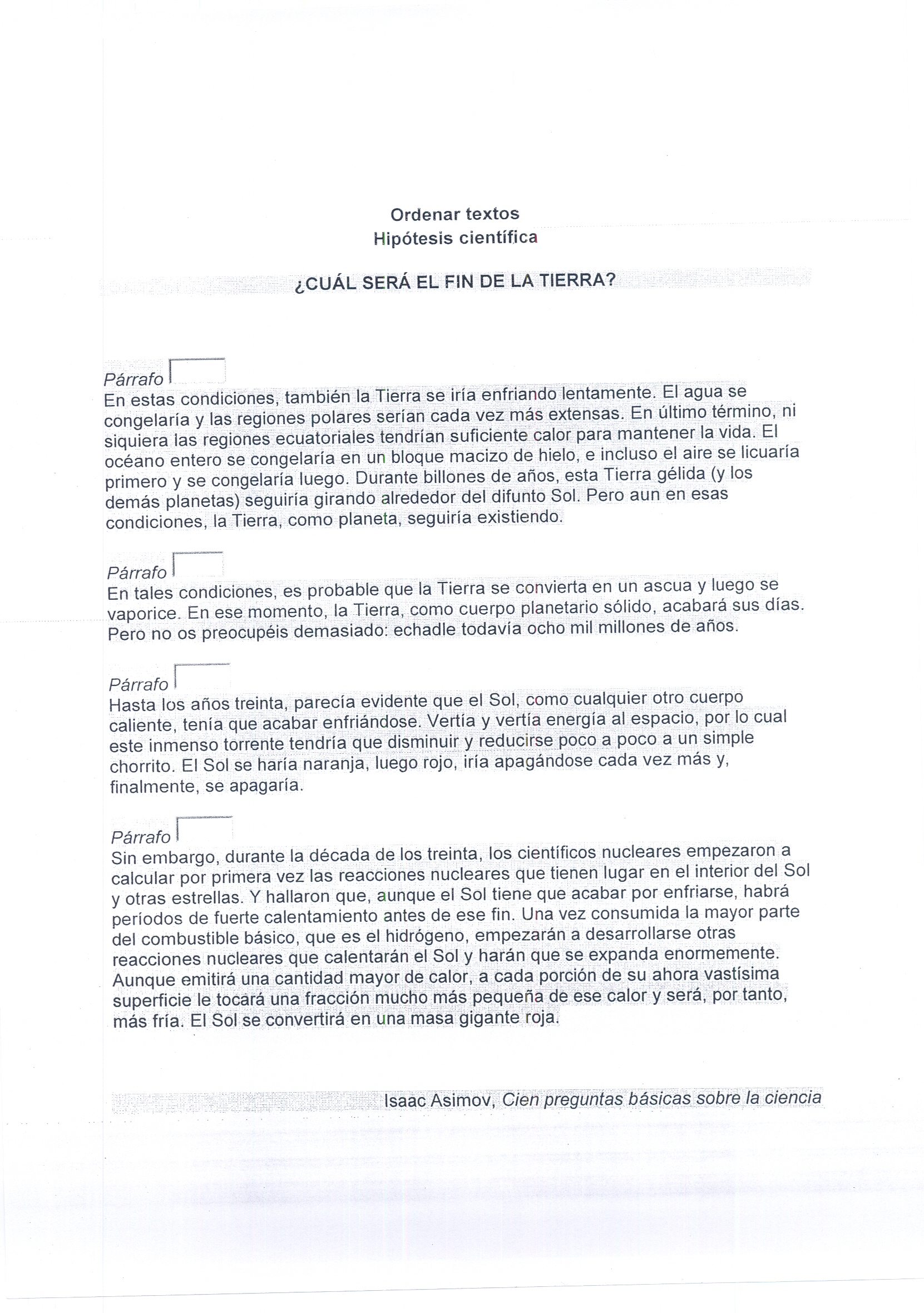 Sujeto  Verbo  Complementos. complemento   sujeto   verbo verbo sujeto  complementos. PalabraPalabra «alargada»potencia, potencialpotencialidadRigorrigurosidadSeñalarseñalizarobligaciónobligatoriedadnormativanormatividadSituarseposicionarseCréditocredibilidadejemplarejemplarizanteDistintodiferenciadoInstituirinstitucionalizarintenciónintencionalidadrepresentaciónrepresentatividadContarcontabilizarrefuerzoreforzamientofechastemporalizacióndirigirdireccionarvoluntadvoluntariedadcoleccióncoleccionabledarecharhacertenertomarPonerpedir